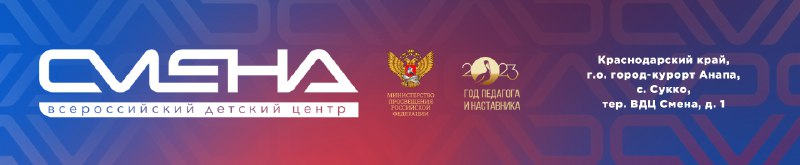 ПРЕСС-РЕЛИЗ                                                                                                                                         21.09.2023                          Сменовцы встретятся с анапскими «серебряными» волонтерами   Во Всероссийском детском центре «Смена» в честь Дня освобождения Анапы от немецко-фашистских захватчиков пройдут тематические мероприятия. Дети подготовят выставку рисунков, посетят урок мужества и отправятся на экскурсию по Анапе, где встретятся с волонтерами старше 55 лет.В «Смене» в честь 80-летия со Дня освобождения Анапы и Анапского района от немецко-фашистских захватчиков пройдут тематические мероприятия. В них примут участие более 1000 школьников из 85 регионов России. Сменовцы оформят рисунками выставку «Анапа – город воинской славы». На уроке мужества «К памяти героев сердцем прикоснитесь» ребята познакомятся с важными вехами в истории освобождения города и района, героями и их подвигами.  «Город воинской славы Анапа освобожден от немецко-фашистской оккупации в далеком 1943 году, но память об этом подвиге должна жить всегда. Ежегодно мы проводим патриотические мероприятия, призванные рассказать молодому поколению о храбрости и мужестве анапчан. Преемственность и благодарность – ценности, которым ребята учатся в нашем Центре», – отметил директор Всероссийского детского центра «Смена» Игорь Журавлев. 24 сентября сменовцы отправятся на экскурсию по Анапе. Волонтеры «серебряного» возраста проведут для ребят квест-игру «Партизаны Анапы для Победы», познакомят школьников с военной историей города и его героями.«Анапа не только курорт, но и город воинской славы. И подвиги героев должны веками жить в памяти будущих поколений. Поздравляю замечательные и уютные Анапу и «Смену» с Днем освобождения от немецко-фашистских захватчиков. С ребятами мы нарисуем красивый плакат и от имени Приморского края выразим благодарность всем ветеранам Великой Отечественной войны», – поделилась участница смены Ольга Жукова из Приморского края.ФГБОУ ВДЦ «Смена» – круглогодичный детский центр, расположенный в с. Сукко Анапского района Краснодарского края. Он включает в себя пять детских образовательных лагерей («Лидер», «Профи», «Арт», «Профессиум», «Наставник»), на базе которых реализуется более 80 образовательных программ. В течение года в Центре проходит 16 смен, их участниками становятся свыше 16 000 ребят из всех регионов России. Профориентация, развитие soft skills, «умный отдых» детей, формирование успешной жизненной навигации – основные направления работы «Смены». С 2017 года здесь действует единственный в стране Всероссийский учебно-тренировочный центр профессионального мастерства и популяризации рабочих профессий, созданный по поручению президента РФ. Учредителями ВДЦ «Смена» являются правительство РФ, Министерство просвещения РФ. Дополнительную информацию можно получить в пресс-службе ВДЦ «Смена»: +7 (86133) 93-520 (доб. 246), press@smena.org. Официальный сайт: смена.дети.